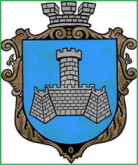 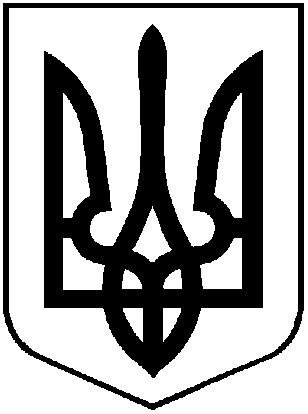 УКРАЇНАХМІЛЬНИЦЬКА МІСЬКА РАДАВІННИЦЬКОЇ ОБЛАСТІВиконавчий комітетР І Ш Е Н Н Явід “___” ______ 2024р.                                                                  №___Про розгляд клопотаннягр. Бублика Євгенія Йосиповича	Розглянувши клопотання із додатками гр. Бублика Євгенія Йосиповича, відповідно до Закону України «Про державну реєстрацію речових прав на нерухоме майно та їх обтяжень», керуючись ст. 40, ст. 59 Закону України «Про місцеве самоврядування в Україні», виконавчий комітет Хмільницької міської радиВ И Р І Ш И В :1. Внести зміни до рішення виконавчого комітету Березнянської сільської Ради народних депутатів від 24 лютого 1994 року №8 «Про передачу земель громадян у приватну власність», а саме: у пункті 81 рішення, слово «Евгену» замінити словом «Євгенію». Підстава: клопотання із додатками гр.Бублика Є.Й. від 08.03.2024р.    2. Архівному відділу Хмільницької районної військової адміністрації у документах постійного зберігання зазначити факт та підставу внесення відповідних змін до рішення виконавчого комітету Березнянської сільської Ради народних депутатів зазначеного у п.1 цього рішення.3. Управлінню «Центр надання адміністративних послуг» Хмільницької міської ради видати заявнику чи особі, яка діє від його імені, копію цього рішення, під підпис або направити листом з повідомленням про вручення.Міський голова                                                   Микола ЮРЧИШИН